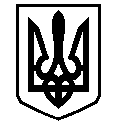 У К Р А Ї Н АВАСИЛІВСЬКА МІСЬКА РАДАЗАПОРІЗЬКОЇ ОБЛАСТІсьомого скликаннятридцять сьома сесіяР  І  Ш  Е  Н  Н  Я 29 листопада  2018                                                                                                             № 12Про зміну цільового призначення земельної ділянки  для будівництва та обслуговування житлового будинку, господарських будівель та споруд (присадибна ділянка) на  земельну ділянку для будівництва та обслуговування будівель закладів охорони здоров’я та соціальної допомоги в м. Василівка, вул. Гагаріна 15 Работенко О.В.	Керуючись ст.26  Закону України «Про місцеве самоврядування в Україні»,  ст.ст.12,20,38,39  Земельного кодексу України,  Законами України «Про землеустрій»,   «Про державний земельний кадастр»,  «Про внесення змін до деяких законодавчих актів України  щодо розмежування земель державної та комунальної власності»,  розглянувши заяву Работенко Олени Василівни, що мешкає в м. Василівка, пров. Шкільний 5/42,  про  затвердження  проекту землеустрою щодо відведення земельної ділянки із зміною цільового призначення для будівництва та обслуговування житлового будинку, господарських будівель та споруд (присадибна ділянка) на земельну ділянку для будівництва та обслуговування  будівель закладів охорони здоров’я та соціальної допомоги в м. Василівка, вул. Гагаріна 15, проект землеустрою щодо відведення земельної ділянки розроблений  ПП  «Стандарт 2016»,   Василівська міська радаВ И Р І Ш И Л А :1.Затвердити Работенко Олені Василівні проект землеустрою щодо відведення земельної ділянки, кадастровий номер 2320910100:05:022:0029, площею 0,0822 га із зміною цільового призначення земельної ділянки  приватної власності для будівництва та обслуговування житлового будинку, господарських будівель та споруд (присадибна ділянка) на земельну ділянку для будівництва та обслуговування будівель закладів охорони здоров’я та соціальної допомоги в м. Василівка, вул. Гагаріна 15.2.Змінити Работенко Олені Василівні цільове призначення земельної ділянки приватної власності, кадастровий номер 2320910100:05:022:0029,  площею 0,0822 га в межах категорії земель житлової та громадської забудови з земельної ділянки для будівництва та обслуговування житлового будинку, господарських будівель та споруд (присадибна ділянка) на земельну ділянку для будівництва та обслуговування закладів охорони здоров’я та соціальних послуг в м.Василівка, вул. Гагаріна, 15.3. Контроль за виконанням цього рішення покласти на постійну комісію міської ради з питань земельних відносин та земельного кадастру, благоустрою міста та забезпечення екологічної безпеки життєдіяльності населення.Міський голова                                                                                                     Л.М. Цибульняк